МИНИСТЕРСТВО ПО ДЕЛАМ МОЛОДЕЖИ РЕСПУБЛИКИ ТАТАРСТАНПРИКАЗот 19 сентября 2023 г. N 358О РЕСПУБЛИКАНСКОМ КОНКУРСЕ ГРАНТОВ НЕКОММЕРЧЕСКИМОРГАНИЗАЦИЯМ НА РЕАЛИЗАЦИЮ СОЦИАЛЬНО ЗНАЧИМЫХПРОЕКТОВ ДЛЯ МОЛОДЕЖИВ соответствии с Порядком предоставления грантов в форме субсидии из бюджета Республики Татарстан некоммерческим организациям на реализацию социально значимых проектов в сфере молодежной политики, утвержденным постановлением Кабинета Министров Республики Татарстан от 19.01.2022 N 29, приказываю:1. Организовать в сентябре - ноябре 2023 года конкурс на право получения грантов в форме субсидии из бюджета Республики Татарстан некоммерческим организациям на реализацию социально значимых проектов в сфере молодежной политики (далее - Конкурс).2. Утвердить прилагаемые:Перечень мероприятий для проведения Конкурса, структурных подразделений Министерства по делам молодежи Республики Татарстан (далее - Министерство) и должностных лиц, ответственных за проверку заявок на участие в Конкурсе, предоставление участникам Конкурса разъяснений положений объявления о проведении Конкурса;график проведения Конкурса.3. Ведущему специалисту по взаимодействию со средствами массовой информации (З.Ф.Гимазова) в семидневный срок со дня принятия данного приказа разместить объявление о проведении Конкурса на официальном сайте Министерства в информационно-телекоммуникационной сети "Интернет".4. Контроль за исполнением настоящего приказа возложить на заместителя министра А.А.Сабирову.МинистрР.Н.САДЫКОВУтвержденприказомМинистерства по делам молодежиРеспублики Татарстанот 19 сентября 2023 г. N 358ПЕРЕЧЕНЬМЕРОПРИЯТИЙ ДЛЯ ПРОВЕДЕНИЯ КОНКУРСА, СТРУКТУРНЫХПОДРАЗДЕЛЕНИЙ МИНИСТЕРСТВА ПО ДЕЛАМ МОЛОДЕЖИ РЕСПУБЛИКИТАТАРСТАН И ДОЛЖНОСТНЫХ ЛИЦ, ОТВЕТСТВЕННЫХ ЗА ПРОВЕРКУЗАЯВОК НА УЧАСТИЕ В КОНКУРСЕ, ПРЕДОСТАВЛЕНИЕ УЧАСТНИКАМКОНКУРСА РАЗЪЯСНЕНИЙ ПОЛОЖЕНИЙ ОБЪЯВЛЕНИЯ О ПРОВЕДЕНИИКОНКУРСАУтвержденприказомМинистерства по делам молодежиРеспублики Татарстанот 19 сентября 2023 г. N 358ГРАФИКПРОВЕДЕНИЯ КОНКУРСА НА ПРАВО ПОЛУЧЕНИЯ ГРАНТОВ В ФОРМЕСУБСИДИИ ИЗ БЮДЖЕТА РЕСПУБЛИКИ ТАТАРСТАН НЕКОММЕРЧЕСКИМОРГАНИЗАЦИЯМ НА РЕАЛИЗАЦИЮ СОЦИАЛЬНО ЗНАЧИМЫХ ПРОЕКТОВВ СФЕРЕ МОЛОДЕЖНОЙ ПОЛИТИКИ В СООТВЕТСТВИИ С ПОСТАНОВЛЕНИЕМКАБИНЕТА МИНИСТРОВ РЕСПУБЛИКИ ТАТАРСТАН ОТ 19.01.2022 N 29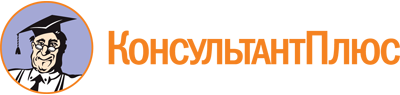 Приказ Министерства по делам молодежи РТ от 19.09.2023 N 358
"О республиканском Конкурсе грантов некоммерческим организациям на реализацию социально значимых проектов для молодежи"
(вместе с "Перечнем мероприятий для проведения конкурса, структурных подразделений Министерства по делам молодежи Республики Татарстан и должностных лиц, ответственных за проверку заявок на участие в Конкурсе, предоставление участникам конкурса разъяснений положений объявления о проведении конкурса", "Графиком проведения конкурса на право получения грантов в форме субсидии из бюджета Республики Татарстан некоммерческим организациям на реализацию социально значимых проектов в сфере молодежной политики в соответствии с постановлением Кабинета Министров Республики Татарстан от 19.01.2022 N 29")Документ предоставлен КонсультантПлюс

www.consultant.ru

Дата сохранения: 05.11.2023
 N пп.Наименование и реквизиты нормативно-правового акта, на основании которого реализуется проектНомер пункта подпрограммыНаименование проекта в соответствии с нормативно-правовым актом государственной программы (подпрограммы)Объем финансирования (руб.)Курирующее структурное подразделение МинистерстваСотрудник, ответственный за разъяснение положений объявления1.Подпрограмма "Профилактика наркомании среди населения Республики Татарстан на 2014 - 2025 годы" государственной программы "Обеспечение общественного порядка и противодействие преступности в Республике Татарстан на 2014 - 2025 годы", утвержденной постановлением Кабинета Министров Республики Татарстан от 16.10.2013 N 7644.4.3"Осуществлять поддержку антинаркотической деятельности (на конкурсной основе) молодежных общественных организаций и молодежных учреждений"300 000,00Отдел гражданского патриотизмаА.Ю.Лебедева8(843) 222-91-69В семидневный срок с даты утверждения приказа о проведении КонкурсаРазмещение объявления о проведении Конкурса на едином портале бюджетной системы Российской Федерации, а также на официальном сайте Министерства по делам молодежи Республики Татарстан (далее - Министерство) в информационно-телекоммуникационной сети "Интернет"В срок не менее 30 календарных дней, следующих за днем размещения объявления о проведении КонкурсаОрганизация начала (окончания) подачи заявок участников Конкурса на получение субсидий из бюджета Республики Татарстан на финансовое обеспечение затратВ течение 30 календарных дней со дня, следующего за днем истечения срока приема заявок на КонкурсОрганизовать заседание конкурсной комиссии Министерства для рассмотрения представленных документов и принятия решения об определении победителей в соответствии с присвоенными порядковыми номерами заявок на основании рейтинга (баллы). Решение комиссии оформляется протоколом, утверждаемым в день рассмотрения